СТИХИ О СОЛНЫШКЕ      Колокольчик синенькийПрозвенел букашке:«Ты скажи мне, милая,Что там за ромашкаВыросла над облакомЖелтая такая,Яркая, лучистая,Очень уж большая?»«Это, кроха, не цветок, —Та в ответ смеется, —Это крупное светилоПод названьем солнце».                             Т. МаршаловаВышло солнце из-за туч,
протянуло Кате луч.
Катя тронула рукою:
— Вот ты, солнышко, какое!
Тёплый, маленький кружок.
Ну, куда же ты, дружок? 

                              М. Фабиянский 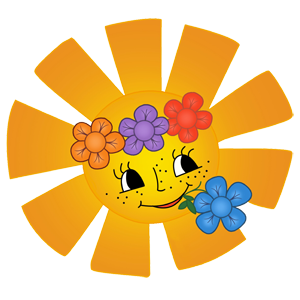 А у солнца — сто забот:
Обогреть наш огород,
Все цветочки распустить,
На веранде погостить,
После ливня, на бегу,
Сделать радугу-дугу.
И Наташке-хохотушке -
На нос бросить конопушки. 

                                Р. Карапетян

Солнце целый день трудилосьИ немного утомилось.Чтобы новых сил набратьсяХочет солнце искупаться.К морю синему спустилосьИ на воду опустилось.А потом совсем нырнулоИ до завтра утонуло.Чтобы завтра сильным встать,Нужно солнышку поспать.Рано утром пробудитьсяИ на небо возвратиться.                                                 А. ЛейчЛетом спит помалу солнце,
Не дает дремать лучам.
Видит маленькие сонцы
Летом солнце по ночам.

А зимою как-то сонно
В небе светится дневном
И сползает с небосклона,
Засыпая длинным сном.
                                                 Г. Дядина 

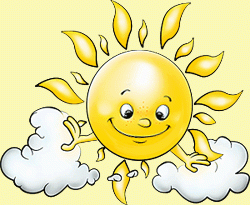 Солнышко в окошко светит мне с утра,
Значит, в детский садик мне идти пора.
Быстро умываюсь, чищу зубы сам,
За окном весёлый слышен птичий гам.
Радуются птички, что пришла весна,
Маленькая травка на земле видна.
С мамочкой за руку в садик я иду,
Солнце подмигнуло мне лишь одному,
Я глаза зажмурил и услышал вслед,
Как оно сказало: "Эй, малыш, привет!"Источник: http://vseanekdotu.ru/detskie-stixi-pro-solnyshko/Проснулось как-то солнышко,
Пора ему умыться,
Но из постели выбраться
Оно всё не решится.
С подушкой не расстанется -
-Посплю часок другой...
И тучкою пушистою -
Накрылось с головой.
Всем объявило солнышко -
-Сегодня выходной!
Ох, до чего капризно я
Осеннею порой!Источник: http://vseanekdotu.ru/detskie-stixi-pro-solnyshko/Солнце с тучкою опять -
В прятки начали играть.
Только солнышко спрячется -
Тучка вся расплачется.
А как солнышко найдется -
В небе радуга смеется.Источник: http://vseanekdotu.ru/detskie-stixi-pro-solnyshko/Вышло солнце из-за туч,Словно мячик, прыгнул луч,Побежал он по дорожкам,Как испуганная кошка,Закружился, заиграл,В новый день нам ключик дал.                                          Л. Орлова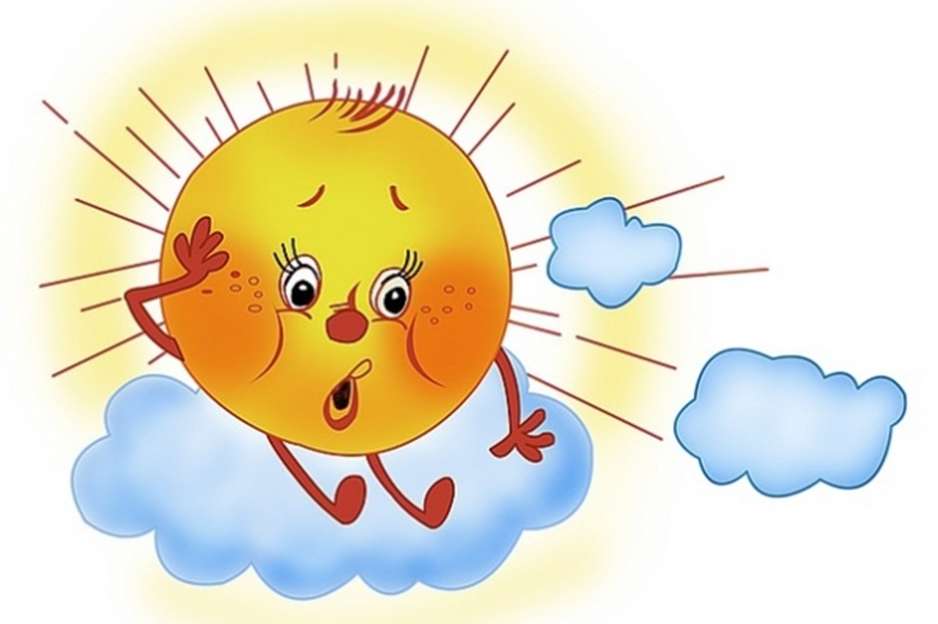 